ПОЛОЖЕНИЕОТКРЫТЫЙ ЧЕМПИОНАТ ГОРОДА КАЗАНЬ 
ПО БОДИБИЛДИНГУ, БОДИФИТНЕСУ И ФИТНЕС-БИКИНИ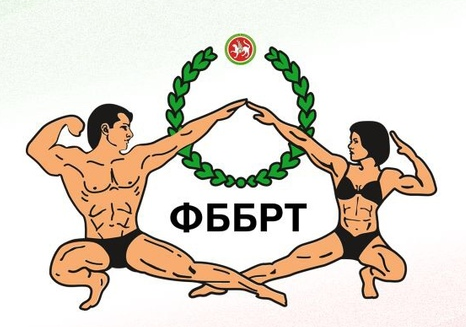 06 октября 2018 г.г. Казань1. ОБЩИЕ ПОЛОЖЕНИЯОткрытый Чемпионат города Казань по бодибилдингу, бодифитнесу и фитнес-бикини (далее - Соревнования) проводится в соответствии с правилами вида спорта «Бодибилдинг», утвержденными приказом Минспорттуризма от 20 апреля 2010 г. № 368. Цели и задачи проведения Соревнований:- подготовка спортивного резерва города Казань и Республики Татарстан;- повышение уровня спортивного мастерства атлетов;- популяризация и развитие бодибилдинга в городе Казань и Республике Татарстан;- увеличение числа детей и молодёжи, занимающихся фитнесом/бодибилдингом в городе Казань и Республике Татарстан; - выявление сильнейших спортсменов для формирования составов спортивных сборных команд Республики Татарстан для участия во всероссийских и международных соревнованиях.2. ОРГАНИЗАТОРЫ СОРЕВНОВАНИЙОрганизаторами Соревнований выступают Молодёжная общественная организация «Федерация бодибилдинга города Казань» (далее – МОО «ФББК») и Региональная общественная организация «Федерация бодибилдинга Республики Татарстан» (далее – РОО «ФББРТ»).Содействие в организации и проведении соревнований осуществляет Спорткомитет города Казань. Непосредственное проведение соревнований осуществляет главная судейская коллегия, утвержденная МОО «ФББК» и РОО «ФББРТ».3. ОБЕСПЕЧЕНИЕ БЕЗОПАСНОСТИ УЧАСТНИКОВ И ЗРИТЕЛЕЙ, МЕДИЦИНСКОЕ ОБЕСПЕЧЕНИЕФизкультурные и спортивные мероприятия проводятся на сооружениях, отвечающих требованиям соответствующих нормативных правовых актов, действующих на территории Российской Федерации и направленных на обеспечение общественного порядка и безопасности участников и зрителей. Обеспечение безопасности участников и зрителей осуществляется согласно требованиям Правил обеспечения безопасности при проведении официальных спортивных соревнований, утвержденных постановлением Правительства Российской Федерации от 18 апреля 2014 г. № 353. Участие в Соревнованиях осуществляется только при наличии договора страхования жизни и здоровья от несчастных случаев, который предоставляется в мандатную комиссию на каждого участника Соревнований. Страхование участников Соревнований может производиться как за счёт бюджетных, так и внебюджетных средств, в соответствии с законодательством Российской Федерации и субъектов Российской Федерации. Оказание скорой медицинской помощи осуществляется в соответствии с приказом Министерства здравоохранения Российской Федерации от 01.03.2016 № 134Н «О порядке организации оказания медицинской помощи лицам, занимающимся физической культурой и спортом (в том числе при подготовке и проведении физкультурных мероприятий и спортивных мероприятий), включая порядок медицинского осмотра лиц, желающих пройти спортивную подготовку, заниматься физической культурой и спортом в организациях и/или выполнить нормативы испытаний/тестов Всероссийского физкультурно-спортивного комплекса «Готов к труду и обороне». Обеспечение медицинской помощью участников Соревнований возлагается на МОО «ФББК» и РОО «ФББРТ». Каждый участник должен иметь действующий медицинский допуск спортивного диспансера, который является основанием для допуска к участию в Соревнованиях, либо разовую медицинскую справку о состоянии здоровья. Срок действия справок – 1 месяц.4. МЕСТО И СРОКИ ПРОВЕДЕНИЯ СОРЕВНОВАНИЙСоревнования проводятся по адресу: Республика Татарстан, г. Казань, ул. Декабристов, д.1, корп.1, Молодёжный Центр «АкБарс». Сроки проведения: 06 октября 2018 года.5. ПРОГРАММА СОРЕВНОВАНИЙ12.00 -15.00 ЗАЕЗД УЧАСТНИКОВ, МАНДАТНАЯ КОМИССИЯ, ИЗМЕРЕНИЕ ВЕСОВЫХ И РОСТОВЫХ КАТЕГОРИЙ15.00 ЗАСЕДАНИЕ СУДЕЙСКОЙ КОЛЛЕГИИ16.00 НАЧАЛО СОРЕВНОВАНИЙ- Бодибилдинг-юниоры (до 23 лет), абсолютная категория- Бодифитнес – женщины, абсолютная категория- Классический бодибилдинг – мужчины, абсолютная категория - Фитнес-бикини – женщины: до 162 см, до 168 см, свыше 168 см- Пляжный бодибилдинг – мужчины: до 178 см, свыше 178 см- Мужской бодибилдинг – мужчины: до 85 кг, свыше 85 кг21.00 ОКОНЧАНИЕ СОРЕВНОВАНИЙКоличество категорий может быть пересмотрено судейской коллегией в зависимости от количества заявленных участников. Для допуска к Соревнованиям спортсмены обязательно должны иметь: - паспорт; - копию паспорта, ИНН и страхового пенсионного свидетельства СНИЛС (без наличия копий призы не вручаются); - качественную фонограмму для номинаций «Бодибилдинг» и «Классический бодибилдинг», записанную первым треком на USB-носителе (флэшке); - заявку с подписью руководителя организации/фитнес-клуба – для жителей города Казань. Для участников из других городов и районов Республики Татарстан – заявку с печатью и подписью Президента ФББРТ. Для спортсменов из других регионов России – заявку с подписью и печатью руководителя региональной Федерации бодибилдинга (члена Федерации бодибилдинга России);- в номинациях «Бодибилдинг» и «Классический бодибилдинг» мужчины и юниоры – однотонные плавки, в спортивном конкурсе «Пляжный бодибилдинг» мужчины – пляжные шорты до середины колена согласно Правилам соревнований IFBB, в номинации «Бодифитнес» и спортивном конкурсе «Фитнес-Бикини» женщины – купальники, соответствующие Правилам соревнований IFBB.6. УЧАСТНИКИ СОРЕВНОВАНИЙК участию в Соревнованиях допускаются граждане города Казань, Республики Татарстан и других субъектов Российской Федерации. Возрастные группы: - юниоры 18-23 года (1995-2000 гг). - мужчины и женщины – старше 23 лет. В бодибилдинге юниоры соревнуются в абсолютной весовой категории, мужчины – 85 кг и свыше 85 кг. В классическом бодибилдинге мужчины соревнуются в абсолютной весовой категории. В бодифитнесе женщины соревнуются в абсолютной ростовой категории. В фитнес-бикини женщины соревнуются в ростовых категориях 162 см, 168 см и свыше 168 см. В пляжном бодибилдинге мужчины соревнуются в ростовых категориях 178 см и свыше 178 см. Юниоры, занявшие на данных Соревнованиях I-III места в своей возрастной группе, могут принять участие в одной из мужских категорий (мужской, или классический, или пляжный бодибилдинг) при условии соответствия росто-весовым требованиям.7. ЗАЯВКИ НА УЧАСТИЕ Предварительные заявки на участие (см. Приложение № 1) с полным указанием Ф.И.О, даты рождения, весовой/ростовой категории каждого участника Соревнований, а также Ф.И.О. представителей/судей, присылаются до 1 октября 2018 года на электронную почту:stepanovfbbrt@gmail.comили с личным сообщением VK-пользователю:https://vk.com/id146055258Справочная информация – по тел./WhatsApp: +79172614185 (Александр Степанов).На мандатной комиссии, проходящей по адресу: Республика Татарстан, г. Казань, ул. Декабристов, д.1, корп. 1 (Концертный зал Молодёжного Центра «АкБарс»), представитель команды предоставляет оригинал заявки от казанской организации/фитнес-клуба или от другого региона России с подписью руководителя организации и печатью. Решение о допуске к участию в Соревнованиях принимает мандатная комиссия. Во время процедуры регистрации и взвешивания участники Соревнований предоставляют следующие обязательные документы:- карточку участника, предварительно заполненную перед процедурой взвешивания и измерения роста;- оригинал паспорта (свидетельства о рождении);- оригинал договора страхования жизни и здоровья от несчастных случаев; - справку о состоянии здоровья из спортдиспансера или от врача-терапевта поликлиники по месту прохождения медосмотра участника Соревнований; - копии паспорта, ИНН и СНИЛС (для получения денежных призов).8. ПОДВЕДЕНИЕ ИТОГОВ СОРЕВНОВАНИЙПобедители и призёры Соревнований определяются в соответствии с правилами вида спорта «бодибилдинг», утвержденными приказом Минспорттуризма России от 20.04.2010 № 368. Отчёт о проведении Соревнований и итоговые протоколы МОО «ФББК» предоставляет на бумажном и электронном носителях в Спорткомитет города Казань в течение 3 рабочих дней после окончания Соревнований.9. НАГРАЖДЕНИЕ Участники Соревнований, занявшие I-III места, награждаются дипломами, медалями и кубками.Спонсорами Соревнований и другими организациями дополнительно могут устанавливаться призы, в том числе денежные.Все участники при себе обязательно должны иметь копии: ИНН, страхового свидетельства и паспорта. В противном случае денежные призы не будут выданы.10. ФИНАНСИРОВАНИЕ Расходы по организации и проведению Соревнований: оказание медицинских услуг по организации дежурств общепрофильных бригад скорой медицинской помощи с использованием автомобиля скорой медицинской помощи класса «В» осуществляется за счёт средств бюджета г. Казань. Расходы, связанные с организацией и проведением Соревнований: оплата работы судей, обслуживающего персонала (комендант, специалист по компьютерным работам, фотограф, администратор, охрана), оплата услуг по предоставлению универсального спортивного зала и наградной атрибутики (кубки, медали, дипломы) осуществляются за счёт средств МОО «ФББК» и РОО «ФББРТ». Расходы по командированию (проезд, проживание, питание, страхование) участников Соревнований обеспечиваются командирующими организациями или за счёт участников Соревнований.11. ДОПОЛНИТЕЛЬНАЯ ИНФОРМАЦИЯ        На всех официальных соревнованиях по решению IFBB запрещено использовать пачкающие кремообразные гримы (типа “DREAM TAN”). При обнаружении за кулисами судьёй при участниках использования запрещённого грима, спортсмену даётся время на приведение своего грима в порядок, если это не нарушает регламента Соревнований. Если это нарушение будет обнаружено на сцене, то участник отстраняется от соревнований.На Чемпионате будут работать профессиональные гримёры из компании СпортЗагар. Запись на гримирование по телефону:+79631213213 - Кристина.Мужчинам в бодибилдинге занявшим в течение года на Кубке и/или Чемпионате Татарстана I-III места, при взвешивании на данных Соревнованиях даётся провес:  I место – 3 кг, II место – 2 кг, III место – 1 кг. Мужчинам в классическом бодибилдинге, мужчинам в пляжном бодибилдинге – соответственно 1,5 кг, 1 кг, 0,5 кг.Росто/весовые критерии в номинации «пляжный бодибилдинг»:до и включительно 170см: 
максимальный вес (в кг) = рост (в см) – 100 (+ 0кг)например, при росте 165см max вес = 65кг.
до и включительно 174см:
максимальный вес (в кг) = рост (в см) – 100 (+ 2кг)например, при росте 171см max вес = 73кг.
до и включительно 178см:
максимальный вес (в кг) = рост (в см) – 100 (+ 3кг)например, при росте 176см max вес = 79кг.
свыше 178см:
максимальный вес (в кг) = рост (в см) – 100 (+ 4кг)например, при росте 180см max вес 84кг.свыше 190 см:
максимальный вес (в кг) = рост (в см) – 100 (+ 5кг)например, при росте 193см max вес = 98кг.Росто/весовые критерии в классическом бодибилдинге (с изменениями от 01 января 2018г):до и включительно 168см:максимальный вес (в кг) = рост (в см) – 100 (+ 0кг)например, спортсмен ростом 165см может весить максимально 65кг.до и включительно 171см:максимальный вес (в кг) = рост (в см) – 100 (+ 2кг)например, спортсмен ростом 170см может весить максимально 72кг.до и включительно 175см:максимальный вес (в кг) = рост (в см) – 100 (+ 4кг)например, спортсмен ростом 173см может весить максимально 77кгдо и включительно 180см:максимальный вес (в кг) = рост (в см) – 100 (+ 7кг)например, спортсмен ростом 180см может весить максимально 87кг.свыше 180см:максимальный вес (в кг) = рост (в см) – 100 (+ 9г)например, спортсмен ростом 190см может весить максимально 99кг.свыше 190 см:максимальный вес (в кг) = рост (в см) – 100 (+ 11кг)например, спортсмен ростом 191см может весить максимально 102кг.свыше 198 см:максимальный вес (в кг) = рост (в см) – 100 (+ 13кг)например, спортсмен ростом 199см может весить максимально 112кг.Примечание. Если спортсмен не может соответствовать весовым\ростовым критериям, то он дисквалифицируется, либо принимает участие в одной из весовых категорий номинации «мужской бодибилдинг».Настоящее Положение является официальным вызовом на Соревнования. По итогам текущего соревновательного сезона будет производиться отбор для участия татарстанских спортсменов в осеннем Чемпионате России по бодибилдингу 2018 года.Приложение 1Федерация бодибилдинга города КазаньЗаявка на участие в Открытом Чемпионате города Казаньпо бодибилдингу, бодифитнесу и фитнес-бикини 06 октября 2018г.  в г. Казань сборной команды _____________________________________________________________Руководитель*, **  _____________________________________________________________мп* С печатью и подписью руководителя организации/фитнес-клуба – для спортсменов г. Казань.**С печатью и подписью Президента Региональной Федерации (члена ФББ России) для спортсменов других регионов России и других городов/районов Республики Татарстан.Скан/копию заявки просьба выслать не позднее 1 октября 2018 электронной почтой по адресу:stepanovfbbrt@gmail.comили прикрепив к личному сообщению VK-пользователю:https://vk.com/id146055258«УТВЕРЖДАЮ»ПрезидентМОО «Федерация бодибилдингагорода Казань»________________О.С. Сидоршина«___» __________________ 2018 г.«УТВЕРЖДАЮ»ПрезидентРОО «Федерация бодибилдинга Республики Татарстан»_____________ М.Ш. Тазетдинов«___» __________________ 2018 г.п/пФ.И.О(полностью)Дата рождения(полностью)Номинация/Категория(вес, рост)123